Publicado en Madrid el 27/04/2016 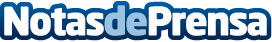 Se disparan las reclamaciones por injertos capilares mal realizadosEl Dr. Griffiths, cirujano de injertos capilares afincado en Madrid, informa de que se ha disparado el número de pacientes que buscan una cirugía correctiva para reparar injertos capilares que, asegura, fueron mal realizados
Datos de contacto:Dr Peter Griffiths www.drgriffiths.es911012177Nota de prensa publicada en: https://www.notasdeprensa.es/se-disparan-las-reclamaciones-por-injertos_1 Categorias: Medicina Sociedad http://www.notasdeprensa.es